the design of the experiment set up for deriving the accompanying Aircraft type/ emissions Excel tableEdition Number	:	2.1Edition Date	:	2023/03/02Status	:	Released IssueIntended for	:	General PublicCategory	: 	EUROCONTROL SpecificationDOCUMENT CHARACTERISTICSDOCUMENT APPROVALThe following table identifies all management authorities who have successively approved the present issue of this document.DOCUMENT CHANGE RECORDThe following table records the complete history of the successive editions of the present document.CONTENTSDOCUMENT CHARACTERISTICS	2DOCUMENT APPROVAL	3DOCUMENT CHANGE RECORD	4CONTENTS	5LIST OF FIGURES	7LIST OF TABLES	81.	Introduction	91.1	Purpose of the document	91.2	Glossary	91.3	References	102.	Description of the calculation method	112.1	The annex	112.2	Calculation method high level requirements	122.3	The main steps of the method	122.4	Annex setup	142.4.1	Distance bands	142.4.2	LTO time in mode	142.5	Data sample	152.5.1	Selecting the aircraft types to model	152.5.2	Reference flight database	15	Aircraft types selection	152.5.3	152.5.4	Aircraft type characteristics	152.5.5	Determining the maximum operated/operable distance Band	162.5.6	Determining cruise flight levels	172.6	Determination of the CCD trajectory	172.6.1	Aircraft mapping	172.6.2	Airport setup	182.6.3	IMPACT performance model	192.6.4	Use of ANP data to calculate trajectories below 6000ft/10000ft	192.6.5	BADA Total Energy Model (TEM) implementation above 6000ft/10000ft	192.6.6	Optimal cruise management	202.6.7	Output of IMPACT	202.7	Determination of the mass of fuel burnt and the masses of emissions with AEM	202.7.1	AEM Aircraft mapping	202.7.2	Fuel burn calculations	212.7.2.1	LTO segments	212.7.2.2	CCD segments	212.7.3	Emissions calculations	222.7.3.1	LTO segments	222.7.3.2	CCD segments	222.7.4	CCD emissions adjustment	23LIST OF FIGURESFigure 1: EMEP/EEA Annex 1 architecture	12Figure 2: Calculation method process	13Figure 3: CCD Distance band	14Figure 4: A318 Cruise levels	17Figure 5: CCD performance model	19Figure 6: AEM fuel burn calculation	21Figure 7: AEM emissions calculations	22Figure 8: Distance band offsetting	23Figure 8: Reference stage length versus actual aircraft stage length	24LIST OF TABLESTable 1: Distance bands	14Table 2: LTO time in modes	15Table 3: Example of aircraft type details from the EUROCONTROL Historical Flight Database	16Table 4: Example of spread of movements by variant	16Table 5: Example of IMPACT Aircraft mapping	17Table 6: List of IMPACT airports reference locations	18Table 7: Example of AEM Aircraft engine mapping	21IntroductionPurpose of the documentThis document describes the method followed for the calculation of the raw data that are used in the “1.A.3.a Aviation annex 1 20223.zip” accompanying the EMEP/EEA air pollutant emission inventory guidebook 2023 These raw data correspond to the estimation of mass of fuel burnt and the associated masses of emissions that could be produced by a representative set of flights (aircraft types/engines), flying according to their most often used cruise altitude (or cruise flight level) a set of pre-defined distances called “reference stage lengths”.GlossaryReferencesEEA – EMEP/EEA air pollutant emission inventory guidebook (https://www.eea.europa.eu/themes/air/air-pollution-sources-1/emep-eea-air-pollutant-emission-inventory-guidebook)ICAO - Annex 16 to the Convention on International Civil Aviation — Environmental Protection Volume II — Aircraft Engine EmissionsICAO – Doc 9889 – Airport Air Quality – Second editionICAO – Doc 9646 – Engine Exhaust Emissions Data BankICAO – Doc 8643 – Aircraft Type DesignatorsICAO – Doc 9911 – Recommended Method for Computing Noise Contours around AirportsECAC – Doc 29 – 3rd edition – Volume 1 & 2 - Report on Standard Method of Computing Noise Contours Around Civil AirportsSAE Air 5715 – Procedure for the Calculation of Aircraft EmissionsGlobal Civil Aviation Black Carbon Emissions. ACS Publications (2016) - Marc E. J. Stettler, Adam M. Boies, Andreas Petzold, and Steven R. H. Barrett -  https://doi.org/10.1021/es401356vEU-EUROCONTROL Aviation fuel and emissions inventory system - https://www.eurocontrol.int/database/aviation-fuel-use-and-emission-inventory-systemICAO CAEP Models and Databases - https://www.icao.int/environmental-protection/pages/modelling-and-databases.aspxDescription of the calculation methodThe annexThe “1.A.3.a Aviation annex 1 2023” is a standalone model that accompanies the EMEP/EEA air pollutant emission inventory guidebook [1]. The objective of this annex is to enable a user to determine the fuel burn and emissions amount of a given aircraft type by flown distance, in a simple approach, to enable Tier 2 calculations:The estimation of the aircraft fuel burn and engine emissions, for the Climb Cruise and Descent (CCD) and the Landing and Take Off (LTO) phases of flight, for a set of representative aircraft types, distance band and for a set of representative Landing and Take Off times, Where applicable, for each aircraft the following estimationsThe section type (CCD or LTO),The distance band for which the calculation is done,The most representative cruise level flow for this distance band,The flight duration in “hh:mm:ss” time format,The mass of Fuel burn in kg,The mass of emitted CO2 in kg,The mass of emitted NOX in kg,The mass of emitted SOX in kg,The mass of emitted H2O in kg,The mass of emitted CO in kg,The mass of emitted HC in kg,The mass of emitted PM non-volatile in kg,The mass of emitted PM volatile (organic volatile and sulphuric volatile) in kg,The mass of emitted PM TOTAL in kg,					A simple identification of the aircraft type by its ICAO code, among the most representative aircraft flying in the European area since 2005,A set of pre-defined distance bands that corresponds to the CCD phases of flight of the usual hauls, corresponding to elevations above or equal to 3000ft,A navigation of each aircraft according to the most representative cruise altitude by distance band,A distance input function to enable the user to calculate the fuel and emissions for a user-defined distance band, by interpolation,A simple definition of the navigation in the LTO phases (below 3000ft) by using either the ICAO default time in modes or the average time in modes of the busiest airports (Taxi in and out, take off, climb out, approach and landing),A quick availability of the results with tables and graphsThe Aviation Annex1 integrates these requirements with an architecture that includes a frame that provides the user inputs and results displays, and a dedicated database that contains the pre-calculated fuel and emissions results by aircraft type, distance and LTO times (c.f. Figure 1)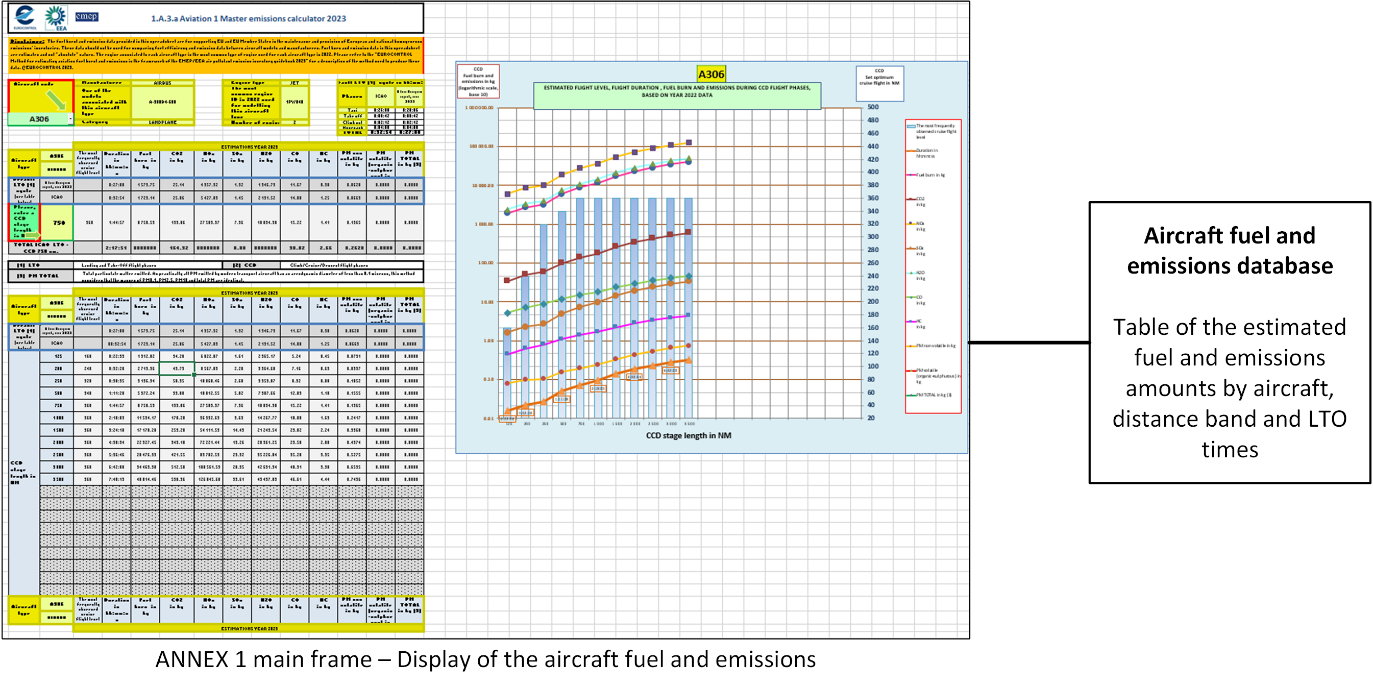 Figure : EMEP/EEA Annex 1 architectureCalculation method high level requirementsThe Annex 1 fuel burn and emissions database contents must comply with Annex1 requirements, the current EEA Fuel and Emissions Inventories System and the performance tools concepts and requirements:The Fuel and Emissions calculations modelling tool is the same as that used in the EEA Fuel and Emissions Inventories system [10].Each trajectory is divided into two parts: the Continuous Climb Departure (CCD) phase (above 3000ft) and the Landing and Take-Off (LTO) section (below 3000ft).The flight performances of the CCD section are calculated using the state-of-the-art Total Energy Model approach along a standard performance profile.The LTO flight phases are modelled using the time in mode approach, which calculates fuel burn and emissions based on engine emissions indices and constant durations by power setting, in accordance with the ICAO LTO certification cycle [2]. The selected time in mode durations include the ICAO default times in mode, as well as the average taxi in and taxi out times of the busiest airports in Europe.The atmospheric conditions along the trajectories are based on the International Civil Aviation Organization (ICAO) International Standard Atmosphere (ISA).The altitude of the departure and arrival airports (QNH) is set to 0 ft.The main steps of the methodThis document describes the different steps of the method to generate the contents of the Annex 1 database:Identification of the distance bands and Landing and Take Off times in modeDetermination of the flights data sample. This includes:The identification of the aircraft types to be modelled from the EUROCONTROL Historical Flights database, with their ICAO codeThe identification of the engine of the selected aircraft types, The identification of the maximum stage length that this aircraft type usually fly.The identification of the most usual cruise levels flown by these aircraft for the listed distance bandsGeneration of the CCD trajectories for each aircraft type:Aircraft mapping of the selected aircraft types with the aircraft performance model reference information modelsCalculation of the trajectory from the brake release at take-off to the end of the runway landing deceleration landing for each distance band for the identified cruise level and reduction of the trajectory to the CCD limits (=>3000ft)Estimation of the Fuel burn and emissions masses for each aircraft type:Calculation of the fuel burn and emissions for each distance band for the CCD Phases of flight. Calculation of the fuel burn and emissions for the LTO section, for the identified LTO times in mode.This method relies on the use of two main EUROCONTROL environmental impact assessment tools as shown in the Figure 2:The IMPACT modelling platform, and The Advanced Emission Modelling (AEM) model.These tools have been recognised by the ICAO CAEP Working groups. They are compliant with the recommended practises as published by ICAO (see References [2], [3] and [11]).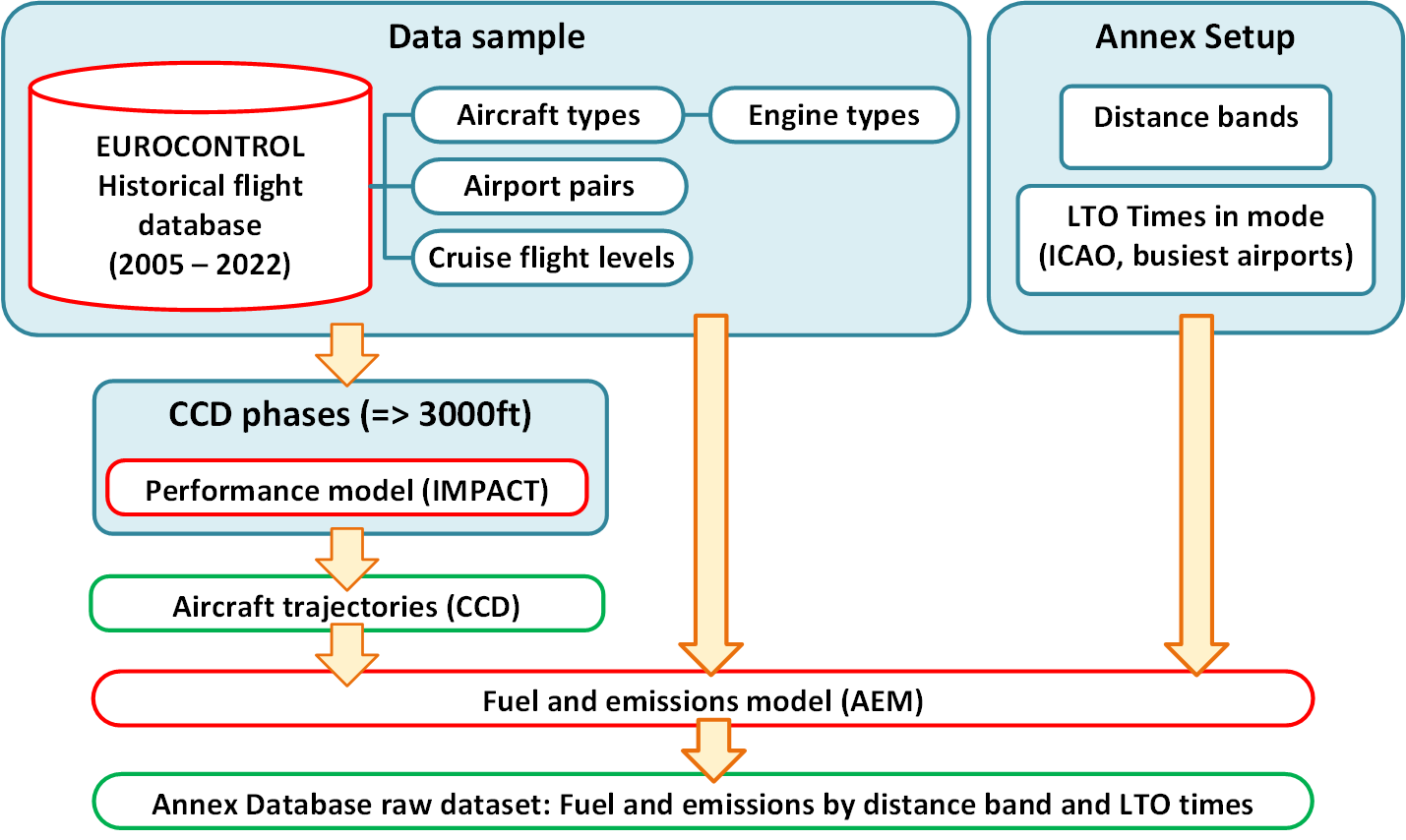 Figure : Calculation method processAnnex setupDistance bandsThe distance band (or Stage Length) is the great circle distance to be flown between the end of the ICAO LTO departure phase and the beginning of the ICAO LTO arrival phase, which corresponds to the trajectory flown with an altitude QNH greater or equal to 3000ft in ISA conditions (c.f. Figure 3)Figure : CCD Distance bandThe current Annex 1 proposes the distance band values:Table : Distance bandsLTO time in modeThe LTO time in modes are the duration of the aircraft navigation along each LTO phases of flight according to the ICAO LTO certification cycle.Table : LTO time in modesData sampleSelecting the aircraft types to modelThe selection of the aircraft type involves identifying the characteristics of each available aircraft ICAO code in the annex. This step must provide the necessary aircraft parameters to enable the calculation of performance, fuel burn, and emissions, as well as the corresponding distance bands and cruise levels to be modelled.Reference flight databaseThe EUROCONTROL Historical Flight database (EHFdb) stores worldwide IFR air traffic movements Each movement includes: A date and time,The aircraft type that is defined by:Its manufacturer, serie and model descriptors,Its engine type,The ICAO Code.The departure and arrival airports and the great circle distance between them,The cruise level.To ease the use of this detailed information, the process aggregates these movements by year, aircraft type, great circle distance rounded to 10 Nm and cruise altitudes rounded to 1000 for ECAC departures and arrivals. This step allows a ranking by number of movements and ease the distance and cruise altitude determination.Aircraft types selectionTo focus the Annex 1 on the most representative aircraft types, it has been decided:To select only landplanes with JET, TURBOPROP/TURBOSHAFT and PISTON engine types,To select, from the EHFdb, the aircraft types with more than 1000 departures and/or arrivals the ECAC area,To use the feedback of the verification of the trajectory calculations to determine any correction to this list.Aircraft type characteristicsIn the EHFdb, each aircraft type selected represents a certain range of variants using different engine types with similar performances. Example: ICAO Code A318The following table shows the different airframe and engine variants that are referenced by the same ICAO code of the aircraft type:Table : Example of aircraft type details from the EUROCONTROL Historical Flight DatabaseThe airframe and engine combinations are key inputs to correctly map the selected aircraft types with the performance, fuel and emissions models.For each ICAO code, the number of movements by year allows a ranking that identifies the most representative airframe and engine couple. Therefore, in the Annex 1, a selected ICAO code corresponds to the most representative set of performances, fuel burn and emissions characteristics for this aircraft type according to the EHFdb. For each ICAO code, and where Y is the year of the annex release, the process establishes the “most representative” setup with, by priority:The airframe and engine couple with the maximum number of movements in year Y-1,If no movements are recorded in Y-1, then the airframe and engine couple with the maximum number of movements from Y-2 backwards to 2005Example: ICAO Code A318For the A318, the reference models do not distinguish between the different available series: they are simplified as “A318 100”. The Table 4 shows the distribution of the number of movements of the A318 in 2022. The most representative airframe-engine couple determines the characteristics of the A318 ICAO code as the “A318 100” and the CFM56-5B8/P.Table : Example of spread of movements by variantDetermining the maximum operated/operable distance BandDue to economic reasons or their performance limitations, some of the selected aircraft types may not be operated or cannot be operated on certain reference stage lengths listed above.The maximum reference stage that can be operated by a specific aircraft type is determined by querying the EHFdb or by using the maximum operation range declared by the manufacturer.Therefore, for each aircraft type, the fuel burn and emissions calculations are restricted to distance bands listed as equal to or lower than the maximum operated distance. Example: ICAO Code A318The maximum declared range is 4200 Nm according to the manufacturer for the Corporate Jets versions, and 3100 Nm with typical payload.The maximum operated range is 4100 Nm according to the EHFdb.To comply with the calculation of the performances the maximum range is set to 3500 Nm. Therefore, for the A318, the Annex 1 provides fuel burn and emissions results for the distance bands lower or equal to 3500 Nm Determining cruise flight levelsFor each selected aircraft type and distance band, the EHFdb provided the most representative cruise levels, with, by priority and having “Y” as the report year:The cruise level that was mostly flown in the Y-1 year,The cruise level that was flown in average for the period 2005 to Y-2,The closest cruise level that can be processed by the performance modelExample: ICAO Code A318The result of the assessment of the operated flights provides the following cruise levels for each distance bandFigure : Example of cruise levels by distance bandDetermination of the CCD trajectoryThe EUROCONTROL IMPACT trajectory calculator calculates the aircraft trajectory implying a design that implies on both the ANP for the take-off, initial climb, final descent and landing phases, and the BADA performance data for the en-route phases. The performance calculation method (c.f. Figure 5) is further described below.Aircraft mappingThe initial phase of the modelling of the trajectories consists in the definition of the IMPACT model aircraft that corresponds to the defined Aircraft ICAO codes. This step corresponds to the identification of the corresponding ANP type and the BADA types. Unfortunately, the ANP database and the BADA databases (Families 3 and 4) do not provide the same list of reference models. To enable the modelling of a maximum number of aircraft, and to help proxy aircraft setting, the main drivers of this mapping exercise are then:The existence of the BADA model that has the performances of the ICAO codeThe respect of the Maximum Take Off Weight: the ANP model MTOW must not exceed the BADA model MTOW where possibleExample: ICAO Code A318In the release 2023 of the annex, with ANP 2.3 and BADA 4.2 the resulting mapping of the A318 is:Table : Example of IMPACT Aircraft mappingAirport setupTo generate the flight trajectories for the selected distance bands, it is required to define a set of departure and arrival airports with ad-hoc coordinates. To ease the processing of the trajectories, IMPACT is setup to navigate the aircraft in the EAST direction (heading 90°) at a latitude of 0°. Therefore, the airports definition consists in:A unique departure airport with latitude and longitude equal to 0°A set of airports corresponding to each distance band for which the latitude is always 0° and for which the longitude is determined by the distance band value with a supplementary offset of 15 Nm to allow climbing and descending phases below 3000ft. The provides the list of airportsTable : List of IMPACT airports reference locationsIMPACT performance model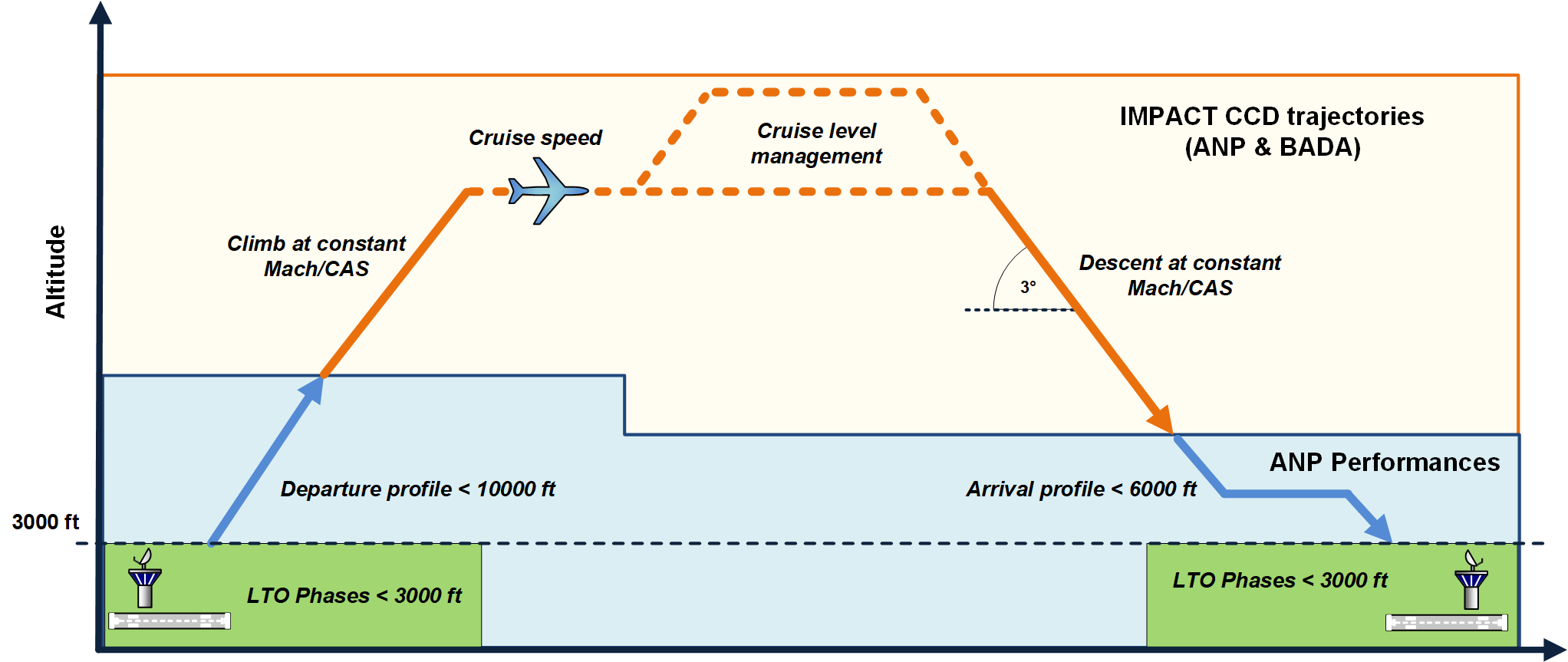 Figure : CCD performance modelThe IMPACT model combines the use of two different models to calculate the trajectory between two airports, the ANP model for the departure sections below 10 000ft and arrival phases below 6000ft, including take-off and landing, and the BADA model for the remaining sections. In the context of the EEA Annex 1, the IMPACT calculation setup specifies that each model provides standard performance configuration to generate the trajectories. This implies the use of the DEFAULT ANP departure and arrival profiles, and the use of the nominal flight conditions with the BADA model.Use of ANP data to calculate trajectories below 6000ft/10000ftThe IMPACT trajectory calculator uses the aircraft performance coefficients of the ANP database - in conjunction with the aircraft performance calculation method provided in ECAC Doc. 29 [6] and ICAO Doc 9911 [5] - to model aircraft trajectories within the TMA portion (more precisely below 10,000ft for departure and below 6000ft for arrivals).IMPACT determines the aircraft mass at the take-off for the selected ANP aircraft model based on the trip length of the flight to model. The ANP data provides a set of default mass (fuel and payload), for a 65% load factor. These masses are provided by the manufacturers for a set of default distance bands. (c.f. ANP Default weights table)BADA Total Energy Model (TEM) implementation above 6000ft/10000ftBADA is an Aircraft Performance Model developed and maintained by EUROCONTROL, in cooperation with aircraft manufacturers and operating airlines. BADA is based on a kinetic approach to aircraft performance modelling, which enables aircraft trajectories and the associated fuel consumption to be accurately predicted. BADA includes both model specifications that provide the theoretical fundamentals to calculate aircraft performance parameters and the datasets containing aircraft-specific coefficients required to calculate their trajectories. The BADA 3 family is today’s industry standard for aircraft performance modelling in the nominal part of the flight envelope and provides close to 100% coverage of aircraft types operating in the ECAC region. The latest BADA 4 family provides increased levels of precision in aircraft performance parameters over the entire flight envelope and covers 70% of aircraft types operating in the ECAC region. In the CCD portion (more precisely from 10,000ft in the climb phase, and down to 6,000ft in the descent phase), the trajectory calculator of IMPACT uses the BADA 4 data, in conjunction with a full implementation of the BADA Total Energy Model (TEM):After the ANP departure phase, the aircraft adapts its profile to fly the BADA nominal climbing procedureThe nominal BADA climb procedure consists in a climb at max climb engine regime, with a constant CAS (or Mach after the “crossover” altitude)The nominal cruise consists in a cruise engine regime with a constant Mach (or CAS)The nominal descent consists in a descent at 3°, with a constant Mach (or CAS)When BADA 4 performance data do not exist yet for a given aircraft type, its BADA 3 performance data is used instead. The calculation of the performances of each aircraft by IMPACT includes a fuel burn calculation and, therefore a loss of mass. Nevertheless, to comply with the Annex 1 requirements, the IMPACT fuel burn calculation is not used. The annex 1 uses the AEM model to calculate the fuel burn instead.Optimal cruise managementThe IMPACT model tries to find the trajectory that will allow each aircraft to reach the required cruise flight level entered as an input. Depending on the aircraft type and the distance band, the pre-determined optimal cruise level might be too high to be reached directly at the end of the climb phase. In that case, a new intermediate and reachable optimal cruise level is calculated. The aircraft continues its cruise at this flight level until its weight enables it to reach the next best suitable flight level, with a maximum offset of 2000 ft. This process is repeated until the maximum “optimum” cruise level is reached. The aim of this implementation is to model, as closely as possible, the “real life” operational management of aircraft in economic mode, when pilots require successive flight levels to Air Traffic Controllers.Output of IMPACTFor each aircraft type and distance band, IMPACT provides the trajectory points with an altitude greater or equal to 3000ft, transformed in a list of segments that can be parsed by the AEM model.Determination of the mass of fuel burnt and the masses of emissions with AEMThe EUROCONTROL AEM model calculates the fuel and emissions masses for the CCD and LTO phases of flight. It parses the trajectory segments from IMPACT, to calculate the fuel burn and emission masses depending on the phase of flight, either CCD or LTO (c.f. Figure 6 and Figure 7).AEM Aircraft mappingFor each Aircraft ICAO Code, the calculation process requires to map it with the corresponding fuel and emissions reference models. This step reuses extensively the FEIS inventory aircraft mapping to determine:The fuel burn model (BADA)The number of enginesThe engine model in the reference databases Example: ICAO Code A318The Table 6 shows the AEM aircraft mapping of the A318 with the reference databases for the report of year 2022. In particular, the engine ID 7CM048 identifies the fuel and emissions indices of the CFM56-5B8/P in the ICAO EEDB databank version 28c.Table : Example of AEM Aircraft engine mappingFuel burn calculations 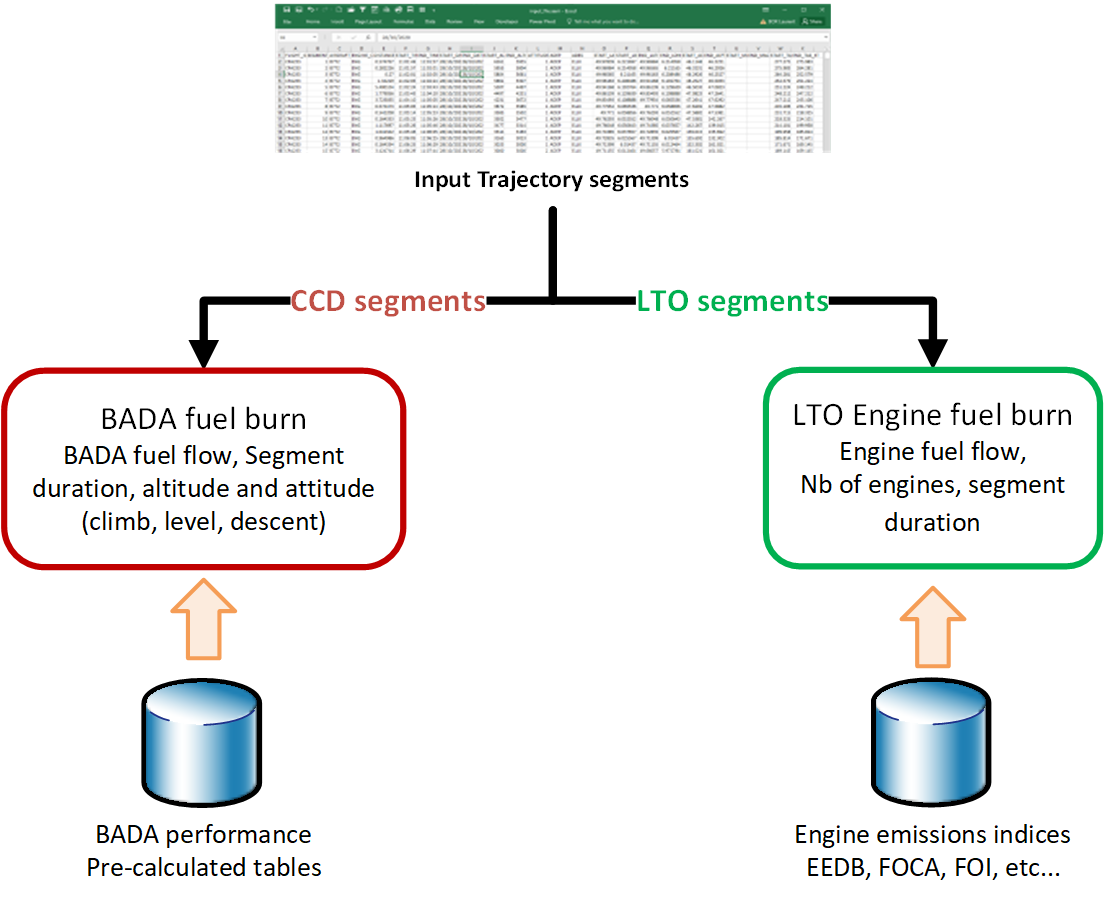 Figure : AEM fuel burn calculationLTO segmentsFor LTO segments, AEM calculates the fuel burn by using the engine fuel flow indices as provided by the engine reference databases (ICAO EEDB, FOI, FOCA, etc…). For an ICAO aircraft, and for each segment of the LTO section according to the ICAO LTO certification cycle:CCD segmentsFor CCD segments, AEM calculates the fuel burn by looking up the dedicated BADA tabulated pre-calculated fuel flow values of the mapped model: the determination of the fuel flow depends on the flight attitude in the segment (climb, cruise or descend), and the segment mean altitude.The BADA tabulated performances are pre-calculated by the BADA team with the following setup:Nominal weightConstant weight all along the trajectoryClimb at max climb engine thrust with a constant CAS (or Mach above the “crossover” altitude)Level with an adapted thrust (Drag equal to Thrust)Descent regime:For the main airliners: Idle thrustOther (some business, turbo, pistons): Low thrust for ROD recommended by the manufacturers:Business: 2000 – 3000ft /minGeneral aviation: 500/1000ft/minEmissions calculations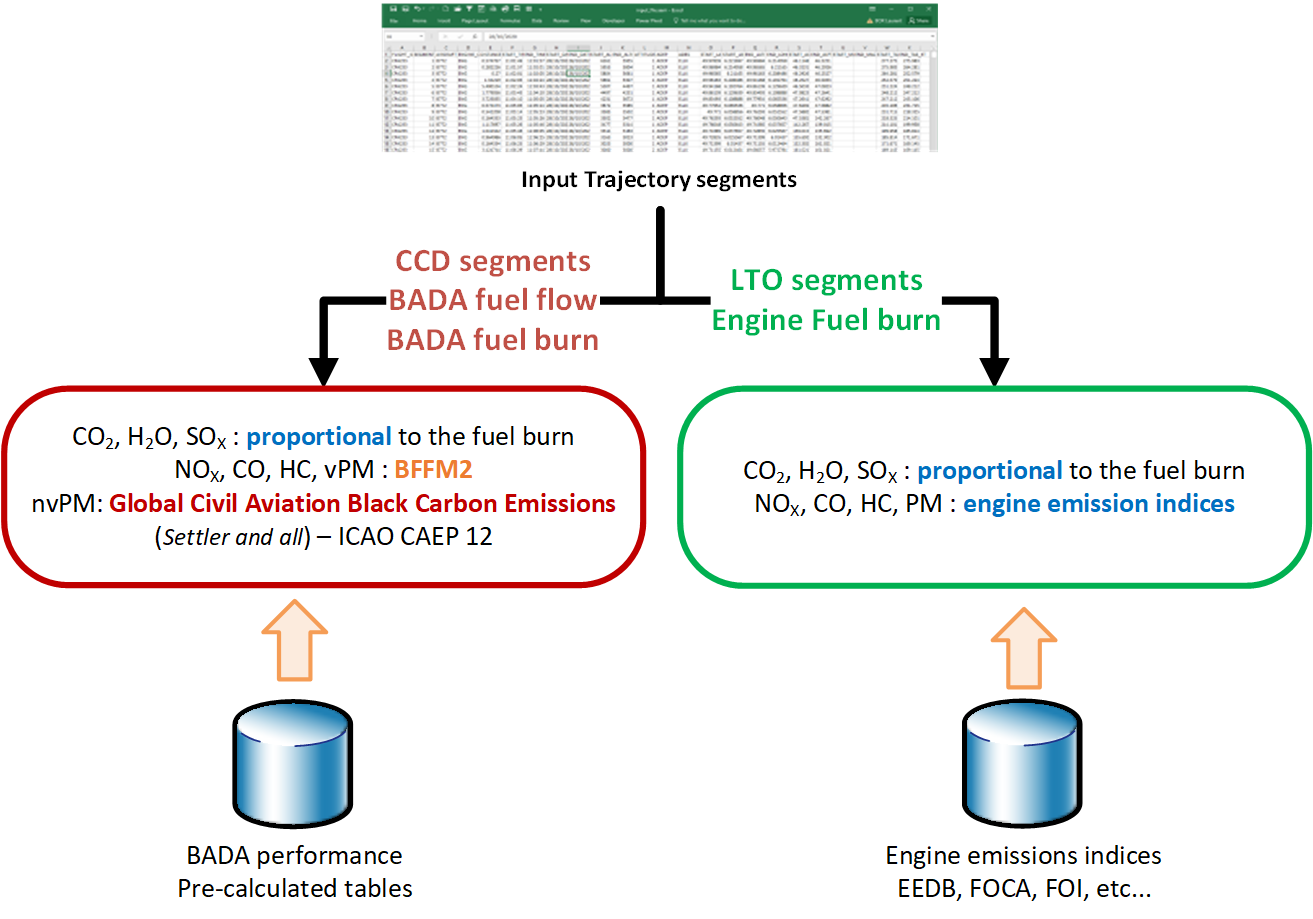 Figure : AEM emissions calculationsLTO segmentsFor LTO segments, AEM calculates the emitted masses of pollutants by using the calculated fuel burn and engine emissions indices as provided by the engine reference databases (ICAO EEDB, FOI, FOCA, etc…). Then the mass of emitted pollutant P is:The Emission index of the concerned pollutant depends on the pollutant species:CO2, SOX, H20: constant (c.f. §2.7.3.3):,NOX, HC, CO, Particulate Matters: Engine dependent, and provided by the engine emission indices tables (e.g. ICAO EEDB, FOCA, FOI, etc…)CCD segmentsThe emissions calculations of the CCD segments depend on the type of pollutant:CO2, SOX, H20: the mass of pollutants is proportional to the fuel burn (c.f. §2.7.3.3):NOX, HC, CO, Particulate matters volatile (organic and sulfuric): AEM applies the Boeing fuel flow method version 2 [7], with:NOX, HC, CO: The engine LTO engine emissions indices from the engine databasesParticulate matters volatile (organic and sulfuric): the calculated engine emissions indices with the First Order Approximation method version 4The current engine emissions databases allow to calculate particulate matters volatile for jet engine only. Particulate matters non-volatile (nvPM): AEM applies the Global Civil Aviation Black Carbon Emissions (Settler and all) [8], with:Measured nvPM emissions indices from the ICAO engine emissions databases (Jets only)The calculated engine emissions indices with the First Order Approximation method version 4 when the engine emission database do not provide measure indicesThe current engine emissions databases allow to calculate particulate matters volatile for jet engine only.Non-engine specific emissions indicesAssuming a JET-A fuel type, the emission indices (Ei) of the CO2, SOX and H20 pollutant species are constants:The current engine emissions databases allow to calculate particulate matters volatile for jet engine only. CCD emissions adjustmentThe modelling of the performance of different aircraft types for the same distance band induces minor differences of “flown” distance. Indeed, all the aircraft do not cross the 3000ft altitude at the same location, compared to the departure and arrival airports. The consequence is that the distance of flight which concerns the CCD portion of the flight differs from one aircraft type to another (c.f. Figure 8) and de facto the basis for the fuel burn and emission calculation.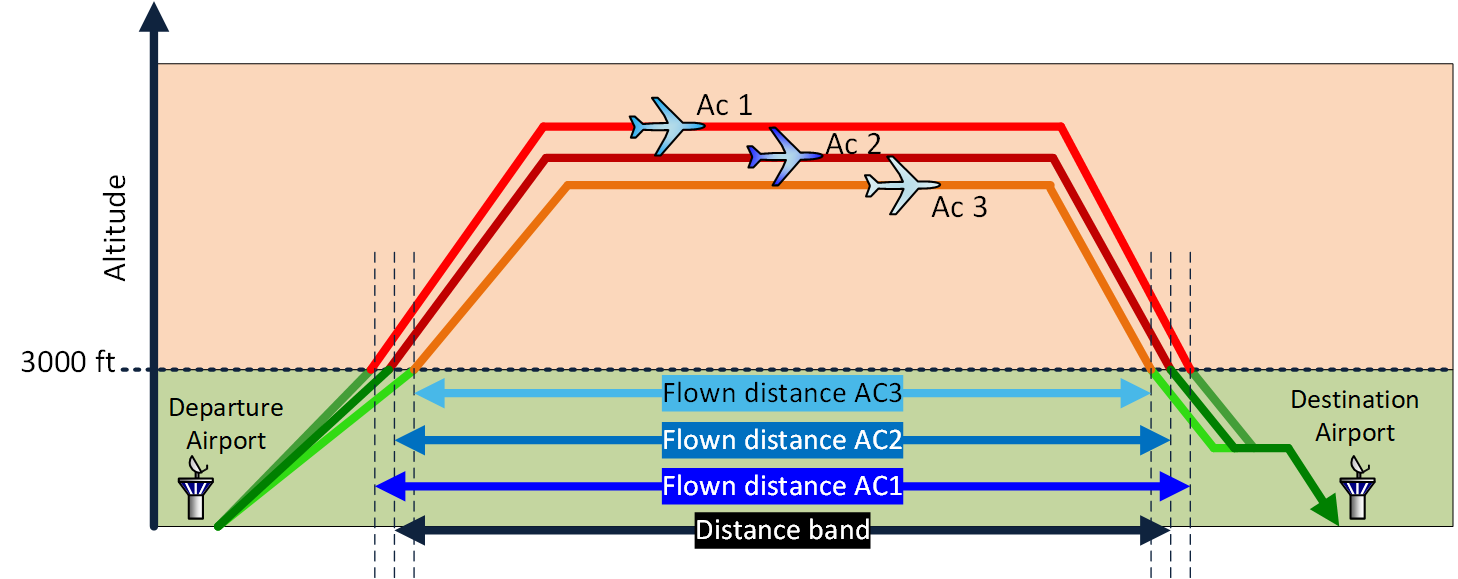 Figure : Distance band offsettingThis difference is greater for short distance bands than for longer ones (c.f. Figure 8) on average of the aircraft types, because of the range of very different performances of short-range flights (from single piston engines to heavy jets).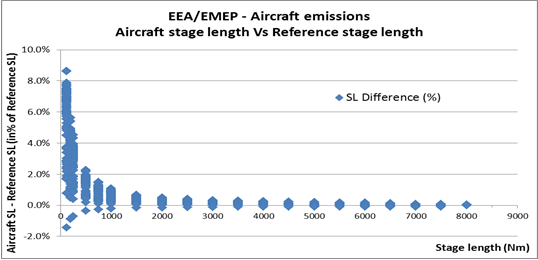 Figure : Reference stage length versus actual aircraft stage lengthIt can be noticed that this relative difference is less than 8.6% in the worst case (125Nm for BE60). For distance bands above 500 Nm, it is reduced below 2.5%. It is then assumed that the CCD fuel burn and emissions can be calculated by scaling the fuel burn and emissions values for each aircraft flown distance to the reference distance band.We have then, for a given reference distance band:And, for a pollutant P:--- End of document ---EUROCONTROL method for estimating aviation fuel burn and emissions---EMEP/EEA air pollutant emission inventory guidebook annex 1 2023DOCUMENT IDENTIFIER: N/ATITLETITLETITLETITLEEUROCONTROL Method for estimating aviation fuel burn and emissions in the framework of the annex1 of the EMEP/EEA air pollutant emission inventory guidebook 2022EUROCONTROL Method for estimating aviation fuel burn and emissions in the framework of the annex1 of the EMEP/EEA air pollutant emission inventory guidebook 2022EUROCONTROL Method for estimating aviation fuel burn and emissions in the framework of the annex1 of the EMEP/EEA air pollutant emission inventory guidebook 2022EUROCONTROL Method for estimating aviation fuel burn and emissions in the framework of the annex1 of the EMEP/EEA air pollutant emission inventory guidebook 2022Publications Reference:Publications Reference:Publications Reference:N/ADocument IdentifierDocument IdentifierEdition Number:2.0N/AN/AEdition Date:2023/01/24AbstractAbstractAbstractAbstractThis document outlines the methodology used for calculating the raw data utilized in the "1.A.3.a Aviation Annex 1 2023.zip," which accompanies the EMEP/EEA Air Pollutant Emission Inventory Guidebook 2023. The raw data represents the estimated mass of fuel burnt and the associated masses of emissions that could be produced by a representative set of flights (aircraft types/engines) flying at their most commonly used cruise altitude or flight level over a predefined set of distances referred to as "reference stage lengths.This document outlines the methodology used for calculating the raw data utilized in the "1.A.3.a Aviation Annex 1 2023.zip," which accompanies the EMEP/EEA Air Pollutant Emission Inventory Guidebook 2023. The raw data represents the estimated mass of fuel burnt and the associated masses of emissions that could be produced by a representative set of flights (aircraft types/engines) flying at their most commonly used cruise altitude or flight level over a predefined set of distances referred to as "reference stage lengths.This document outlines the methodology used for calculating the raw data utilized in the "1.A.3.a Aviation Annex 1 2023.zip," which accompanies the EMEP/EEA Air Pollutant Emission Inventory Guidebook 2023. The raw data represents the estimated mass of fuel burnt and the associated masses of emissions that could be produced by a representative set of flights (aircraft types/engines) flying at their most commonly used cruise altitude or flight level over a predefined set of distances referred to as "reference stage lengths.This document outlines the methodology used for calculating the raw data utilized in the "1.A.3.a Aviation Annex 1 2023.zip," which accompanies the EMEP/EEA Air Pollutant Emission Inventory Guidebook 2023. The raw data represents the estimated mass of fuel burnt and the associated masses of emissions that could be produced by a representative set of flights (aircraft types/engines) flying at their most commonly used cruise altitude or flight level over a predefined set of distances referred to as "reference stage lengths.Contact Person(s)EmailEmailUnitLaurent BOXEUROCONTROL Fuel and Emissions Inventoryfuelandemissionsinventory@eurocontrol.intEUROCONTROL Fuel and Emissions Inventoryfuelandemissionsinventory@eurocontrol.intEGSD/ASUSTATUS, AUDIENCE  ACCESSIBILITYSTATUS, AUDIENCE  ACCESSIBILITYSTATUS, AUDIENCE  ACCESSIBILITYSTATUS, AUDIENCE  ACCESSIBILITYSTATUS, AUDIENCE  ACCESSIBILITYSTATUS, AUDIENCE  ACCESSIBILITYStatusStatusIntended forIntended forAccessible viaAccessible viaWorking DraftGeneral PublicIntranetDraftEUROCONTROLExtranetProposed IssueRestrictedInternet (www.eurocontrol.int)Released IssueAUTHORITYNAME  SIGNATUREDATEProject leaderRobin DERANSY EDITION 
NUMBEREDITION 
DATEREASON FOR CHANGEPAGES AFFECTED0.12016/06/04New documentAll1.02016/06/29Revised and upgraded to Release issueAll2.02023/01/24Revised title and updated to release issueAllAcronymDefinitionAEMEUROCONTROL Advanced Emissions Modelhttps://www.eurocontrol.int/services/advanced-emission-model-aemANPAircraft Noise Performance databasehttp://www.aircraftnoisemodel.org/BADABase of Aircraft DAta. The EUROCONTROL Aircraft Performance Modelhttp://www.eurocontrol.int/services/badaCAEPCommittee on Aviation Environmental Protectionhttp://www.icao.int/environmental-protection/pages/CAEP.aspxCCDCruise Climb and Descent (flight phases)ECACEuropean Civil Aviation Conferencehttps://www.ecac-ceac.orgICAOInternational Civil Aviation Organisationhttp://www.icao.int/IFRInstrument Flight Ruleshttp://www.skybrary.aero/index.php/IFRIMPACT Integrated aircraft noise and emissions modelling platform of EUROCONTROLhttps://www.eurocontrol.int/platform/integrated-aircraft-noise-and-emissions-modelling-platformISAInternational Standard AtmosphereISO 2533:1975/Add 2: 1997http://www.skybrary.aero/index.php/International_Standard_AtmosphereLTOLanding and Take Off (flight phases)QNHRegional or airfield pressure settingFEISAviation fuel use and emission inventory systemTMATerminal Manoeuvring AreaEHFdbEUROCONTROL Historical Flights Database. EUROCONTROL database that stores aircraft movements from 2005 to 2022.Worldwide fleet database used to provide ATM enriched airframe specific data for use by external stakeholders and EUROCONTROL business units.”http://www.eurocontrol.int/services/prisme-fleetEUROCONTROLEUROCONTROL, the European Organisation for the Safety of Air Navigation, is an intergovernmental organisation with 41 Member States, committed to building, together with its partners, a Single European Sky that will deliver the air traffic management performance required for the twenty-first century and beyond.http://www.eurocontrol.int/IMPACTEUROCONTROL online tool dedicated to multi-airport environmental impact assessments for noise, gaseous and particulate emissions, and local air quality.https://www.eurocontrol.int/services/impactNmKm125231.5200370.425046350092675013891000185215002778200037042500463030005556350064824000740845008334500092605500101866000111126500120387000129647500138908000148168500157429000166689500175941000018520LTO phasesTime in modeTime in modeEngine power setting (% of max thrust)LTO phasesICAO defaultA busy European airport, year 2022Engine power setting (% of max thrust)Taxi00:26:0000:20:507%Take off00:00:4200:00:42100%Climb out00:02:1200:02:1285%Approach00:04:0000:04:0030%TOTAL00:32:5400:27:4430%ICAO CODEAIRFRAMEAIRFRAMEAIRFRAMEENGINEICAO CODEMANUFACTURERMODELSERIENAMEA318AIRBUS INDUSTRIEA318A318 121PW6122A318AIRBUS INDUSTRIEA318A318 111 ELITECFM56-5B8/PA318AIRBUS INDUSTRIEA318A318 112 ELITECFM56-5B8/PA318AIRBUS INDUSTRIEA318A318 112CFM56-5B8/PA318AIRBUS INDUSTRIEA318A318 111CFM56-5B8/PA318AIRBUS INDUSTRIEA318A318 122PW6124AICAOAIRFRAMEENGINENumber of operations in 2022A318A318 100UNKNOWN0.001%A318A318 100PW6124A0.008%A318A318 100CFM56-5B8/P99.885%A318A318 100PW61220.105%Distance band (Nm)Cruise altitude in FL (x100 ft)125180200240250300500380750380100038015003802000380250038030003803500380ICAO CODEANP_TYPEBADA4_TYPEA318A319-131A318-112Airport name (Distance band)AIRPORTLatitude (°dec.)REF_POINT_LATLongitude (° dec.)REF_POINT_LONGElevation (ft)ELEVATION_FT000012502.337683020003.585051025004.416898050008.5761440750012.7389201000016.8991101500025.2256302000033.5477502500041.8665203000050.1889903500058.507204000066.8341404500075.1594105000083.4872705500091.8095060000100.1374065000108.4698070000116.7889075000125.1053080000133.4125085000141.7289090000150.04730ICAO CODEBADAENGINE_IDA318A3187CM048